AN ANALYSIS OF STUDENTS’ ERROR USING PERSONAL PRONOUNS IN WRITING NARRATIVE TEXT AT EIGHT GRADE OF SMP CERDAS MURNI TEMBUNGA ThesisBy:CHINDI PUSPITARegistration Number : 161244116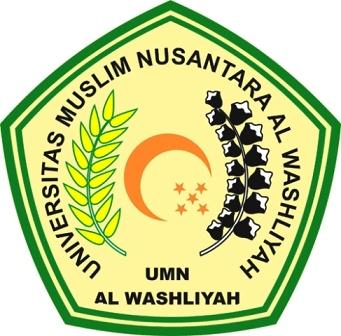 FACULTY OF TEACHER TRAINING AND EDUCATION THE UNIVERSITAS MUSLIM NUSANTARA AL WASHLIYAH MEDAN 2020AN ANALYSIS OF STUDENTS’ ERROR USING PERSONAL PRONOUNS IN WRITING NARRATIVE TEXT AT EIGHT GRADE OF SMP CERDAS MURNI TEMBUNGA ThesisSubmitted to the Department of English Language Education In Partial Fulfillment of the Requirements for the Degree of Bachelor of EducationBy:CHINDI PUSPITARegistration Number : 161244116FACULTY OF TEACHER TRAINING AND EDUCATION THE UNIVERSITAS MUSLIM NUSANTARA AL WASHLIYAH MEDAN 2020FACULTY OF TEACHER TRAINING AND EDUCATION THE UNIVERSITAS MUSLIM NUSANTARA AL WASHLIYAH LETTER OF APPROVALNAME	:	Chindi PuspitaREG. NUMBER		: 161244116DEPARTMENT			: 	Language Education and LiteratureSTUDY PROGRAM	: English Language EducationQUALIFICATION		: Bachelor (S-1)TITLE	:	An Analysis of Students’ Error Using Personal Pronouns in Writing Narrative Text at Eight Grade of SMP Cerdas Murni TembungAdviser I,					Adviser II,Drs. M.Khalid, M.Hum	Dahlia Sirait, S.Pd., M.HumNIDN 0008025901			NIDN 0113058702	This thesis was examined on :	Judicium					:ABSTRACTAN ANALYSIS OF STUDENTS’ ERROR USING PERSONAL PRONOUNS IN WRITING NARRATIVE TEXT AT EIGHT GRADE OF SMP CERDAS MURNI TEMBUNGCHINDI PUSPITAThe purpose of this research was to analyse the eight grade students’ error using personal pronouns in writing narrative text at SMP Cerdas Murni Tembung. This study was a qualitative research. The subject of this research was the eight grade students’ of SMP Cerdas Murni Tembung while the object of this research was students’ error using personal pronoun in writing narrative text. The researcher used purposive sampling technique to take the sample; there were 15 students as sample from 60 students. To collect the data, the researcher used test. The test was conducted to know what types of errors were made by students when they use personal pronoun in writing narrative text. Based on data analysis, the researcher found that types of errors that students made in using personal pronoun in writing narrative text. The total amounts of errors made by students’ were 101 errors. The percentage of students’ errors omission in using personal pronoun in narrative text was 29.16%, addition 16.67%, misordering 4.16%, and misformation 50%. And the most errors using personal pronoun in narrative text made by the students misformation was 50%.Keywords: Error, Personal Pronoun, Narrative Text.ABST1RAKANALISA KESALAHAN SISWA MENGGUNAKAN PERSONAL PRONOUNS DALAM PENULISAN NARRATIVE TEXT DI SEKOLAH MENENGAH PERTAMA CERDAS MURNI TEMBUNGCHINDI PUSPITATujuan penelitian ini adalah untuk menganalisa kesalahan siswa kelas delapan dalam menggunakan personal pronouns dalam penulisan narrative text di Sekolah Menengah Pertama di Cerdas Murni Tembung.Jenis penelitian ini adalah qualitative.Subject dari penelitian ini adalah kelas delapan Sekolah Menengah Pertama Cerdas Murni Tembung, sedangkan object penelitian ini adalah kesalahan murid dalam penggunaan personal pronouns dalam penulisan narrative text.Peneliti menggunakan teknik purposive sampling untuk mengambil sample.Ada 15 siswa sebagai sample dari 60 siswa.Untuk mengumpulkan data, peneliti menggunakan tes. Tes dilakukan untuk mengetahui apa jenis kesalahan yang dilakukan siswa ketika menggunakan personal pronoun dalam penulisan narrative text. Berdasarkan analisis data, peneliti menemukan bahwa jenis kesalahan yang dilakukan siswa dalam menggunakan personal pronoun dalam penulisan narrative text. Jumlah total kesalahan yang dibuat oleh siswa adalah 101 kesalahan. Persentasi kesalahan siswa dalam omission adalah 29.16%, addition 16.67%, misordering 4.16%, misformation 50%.Dan kesalahan tata bahasa yang paling banyak dilakukan siswa dalam penggunaan personal pronoun dalam penulisan narrative text adalah misformation 50%.Kata kunci: Kesalahan, Personal Pronoun, Narrative TexChairman,Dr. KRT Hardi Mulyono K SurbaktiNIDN 0111116303Secretary,Drs. Samsul Bahri,M Si.NIDN 0017036702